Publicado en Ciudad de México el 08/10/2020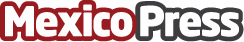 La Súper computadora más poderosa del R. U. dedicada a la investigación de la IA en el Sector SaludNVIDIA construye la supercomputadora más poderosa del Reino Unido, dedicada a la investigación de la IA en el Sector Salud. GSK, AstraZeneca, Guy’s and St Thomas’ NHS Foundation Trust, King’s College of London, Oxford Nanopore para aprovechar la Nueva supercomputadora de inteligencia artificial ‘Cambridge-1’ de NVIDIADatos de contacto:Carlos ValenciaMKQ PR55 39 64 96 00Nota de prensa publicada en: https://www.mexicopress.com.mx/la-super-computadora-mas-poderosa-del-r-u Categorías: Nacional Medicina Industria Farmacéutica Inteligencia Artificial y Robótica Programación Hardware Software http://www.mexicopress.com.mx